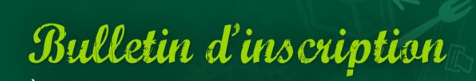 Formation  « Repérage de la crise suicidaire et prise en charge de la souffrance psychique des adolescents et jeunes adultes »29 Novembre, 30 Novembre 2017 et 6 Février 2018 à MarseilleNOM : 													Prénom : 													Structure :													Fonction :													Adresse :													Code Postal : 				Ville :								Téléphone :												Portable : 													E-mail : 													Les formations étant délivrées gratuitement, une caution de 50 € est demandée lors de toute inscription. Elle sera restituée au stagiaire à l’issue de sa formation.Bulletin d’inscription à retourner, accompagné de votre règlement à l’ordre du CODEPS13, au maximum 3 semaines avant le début de la formation à :CODEPS13 – 83, la Canebière - 13001 MARSEILLEContact : contact@codeps13.org – 04.91.81.68.49